Elenco delle sorelle Neo-Missionarie che riceveranno il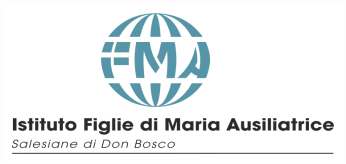 Crocefisso Missionario 2019NoNOMENazione di provenienzaISPETTORIA 01Sr. Maricoy Natalia VerónicaArgentinaABB (Bahía Blanca)02Sr. Pereira Jaqueline BrasileBMA (Manaus)03Sr. Boeno Miranda AdrianaBrasileBPA (Porto Alegre)04Sr. Duarte Ojeda María DoraNicaraguaCAR (Centroamérica )05Sr. Ángel Perea Eblin Yannesi ColombiaCMM (Medellín)06Sr. Jaramillo Campoverde Jimena AlexandraEcuadorECU07Sr. De la Cruz Vila NeryPerúPER08Sr. Ma Christina MyanmarCMY (Cambodia-Myanmar)09Sr. Vaz LavitaIndiaINB(Bombay)10Sr. Jurado Mercedes SpagnaSPA11Sr. Kaputo LilianeRepública  Democrática del CongoMissionaria in Madagascar MDG12Sr. Salvaña JessicaFillipine Missionaria in CambodiaCMY